Int 3 –Ch 4 – Normal Distributions & Geometric Modeling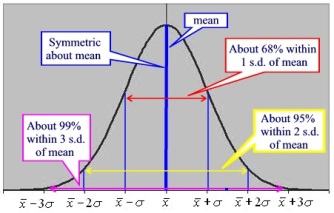 DateSections CoveredAssignmentMondayOct. 23Section 4.3.1CP #61-634.3.1 Relative Frequency Histograms                         C4H1 #67-71BLOCKOct. 24-25Section 4.3.2CP #72-74Normal Curve WS4.3.2  The Normal Probability Density Function C4H2 #79-81 & complete Normal Curve WSThursdayOct. 26Section 4.3.1CP #82-864.3.3 Percentiles                         C4H3 #90,91,93,94 FridayOct. 27Catch upMini-quizC4H4 #136-140MondayOct. 30reviewC4H5 C4 DDAYBLOCKOct. 31-Nov.1C4 Group Quiz.C4H6 C4 DDAY #2ThursdayNov. 2ReviewFridayNov. 3C4 TESTC4H7 C4 SAT Prep WS